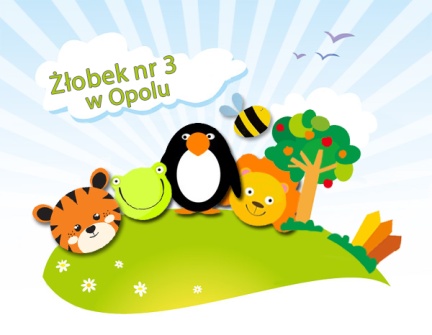 OŚWIADCZENIE RODZICAw sprawie rozwiązania umowy
 o korzystanie z usług Żłobka Nr 3 w OpoluJa: ………………………………………………………………………………………..........
zamieszkała/ły w Opolu przy ul.  ………………………………………………………………………Legitymująca/cy się dowodem osobistym seria…………..……. nr…………..…………….…………będąca/cy  rodzicem/prawnym opiekunem dziecka: ……………………………………..……………urodzonego dnia …………………….Oświadczam, iż z dniem ………………………………….  rozwiązuję Umowę zawartą 
w dniu………………………… w Żłobku Nr 3 w Opolu.	                            ……………………………………………………           	        (czytelny podpis składającego oświadczenie)………………………………………………         (data i podpis przyjmującego oświadczenie)